Publicado en  el 13/05/2014 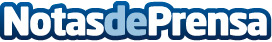 Abengoa se adjudica dos nuevos proyectos de transmisión eléctrica para la Agencia Nacional de Energía Eléctrica de Brasil (12 de mayo de 2014)El proyecto, por un importe aproximado de 381 M€, permitirá abastecer de forma eficiente y sostenible parte del consumo energético del país.
Abengoa se encargará de la ingeniería, la construcción, el mantenimiento y la operación del proyecto de 377 km en total.Datos de contacto:Nota de prensa publicada en: https://www.notasdeprensa.es/abengoa-se-adjudica-dos-nuevos-proyectos-de_1 Categorias: Otros Servicios Construcción y Materiales Sector Energético http://www.notasdeprensa.es